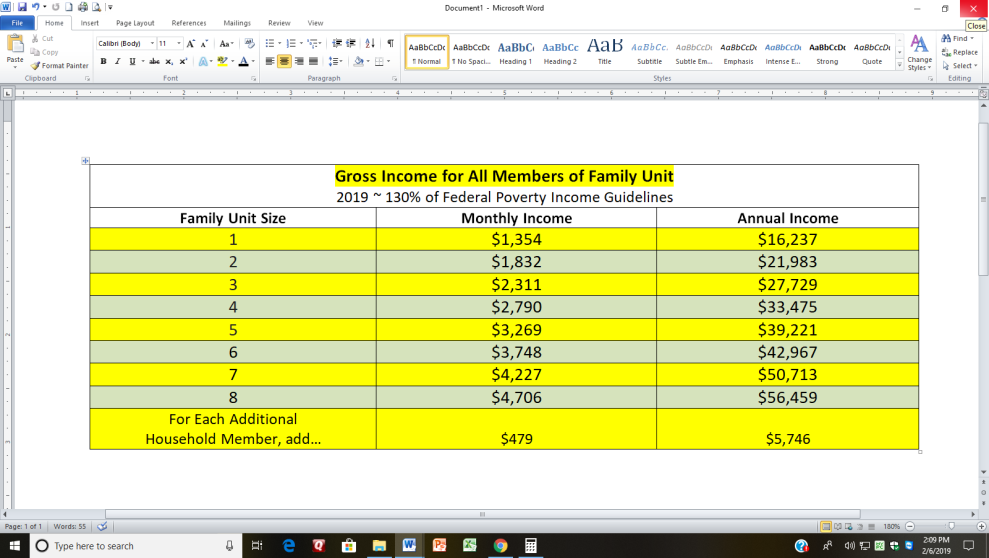 February 2019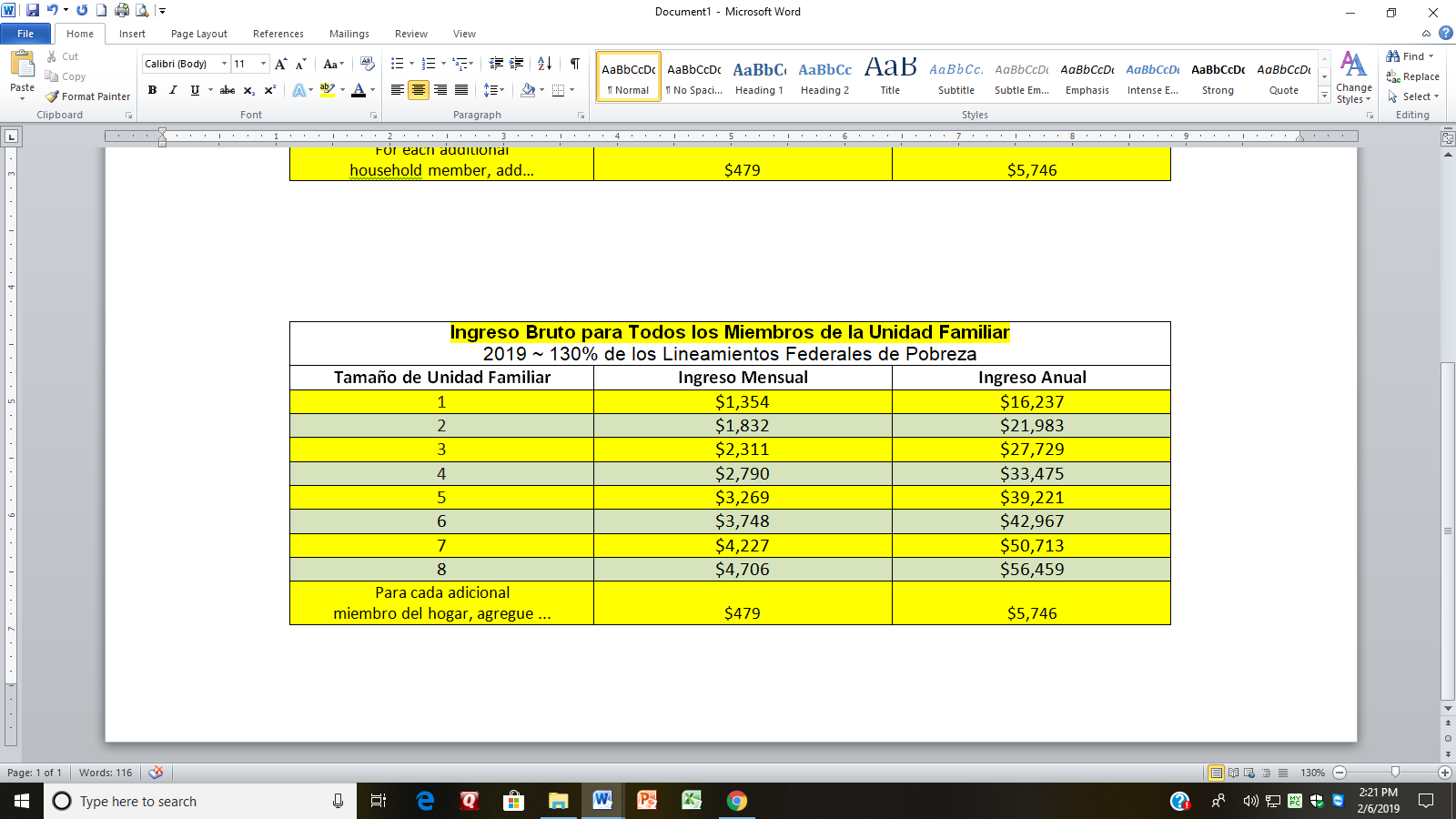 February 2019